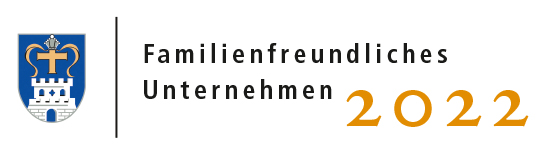 
Bewerbungsbogen                  
„Familienfreundliches Unternehmen“			      
Auszeichnung im Kreis Ostholstein 2022

KontaktdatenBeschäftigte
Arbeitszeit
Wie hoch ist die regelmäßige Arbeitszeit der Beschäftigten und wie ist sie geregelt?
(arbeitsvertraglich, tarifvertraglich) 
__________________________________________________________________________Können die Beschäftigten ihre Arbeitszeit familienfreundlich gestalten und welche Möglichkeiten gibt es? (z.B. durch Gleitzeit, Teilzeit, Stundenkonten, besondere Regelungen für Familien o.ä.) ____________________________________________________________________________________________________________________________________________________Bestehen Möglichkeiten eines Wechsels von Teilzeit auf Vollzeit?__________________________________________________________________________
Zeit für Betreuung/Pflege von Angehörigen
Hält das Unternehmen in dieser Zeit Kontakt zu den Beschäftigten? Wenn ja, in welcher Form?
(z.B. durch persönliche Kontakte, Weiterbildungsangebote, Teilnahme an Betriebsfesten, Teamtagen oder anderen Varianten)
__________________________________________________________________________
____________________________________________________________________________________________________________________________________________________Wie unterstützen Sie die Beschäftigten bei der Rückkehr?______________________________________________________________________________________________________________________________________________________________________________________________________________________________

Elternzeit
Wie sehen die Kontakte zu den Beschäftigten während der Elternzeit aus?______________________________________________________________________________________________________________________________________________________________________________________________________________________________Wie unterstützen Sie die Beschäftigten bei der Rückkehr?______________________________________________________________________________________________________________________________________________________________________________________________________________________________
Welche Serviceleistungen bieten Sie Ihren Beschäftigten mit Familien?
Erhalten Alleinerziehende besondere Unterstützung? Und wenn, welche?______________________________________________________________________________________________________________________________________________________________________________________________________________________________

Werden Familienväter zur Übernahme von Familienaufgaben ermutigt? Wenn ja, wie?______________________________________________________________________________________________________________________________________________________________________________________________________________________________
Familienfreundliche BetriebskulturIst die Idee der Familienfreundlichkeit bei Ihnen als Leitbild, Vision oder als Unternehmensphilosophie verankert? Bitte beschreiben Sie diese.
__________________________________________________________________________________________________________________________________________________________________________________________________________________________________________________________________________________________________________________________________________________________________________________Haben Frauen und Männer sowie Beschäftigte mit Familien gleiche Karrierechancen?
Ist Ihre Personalpolitik gleichberechtigt förderlich für Frauen und Männer und familienbewusst?______________________________________________________________________________________________________________________________________________________________________________________________________________________________Wie hoch ist der Anteil von Frauen in Führungspositionen?__________________________________________________________________________Bietet Ihr Betrieb/Unternehmen Schüler:innen-Praktika an?
(z.B. im Rahmen des bundesweiten girls‘day/ boys‘ day)__________________________________________________________________________Unser Unternehmen hat den Preis verdient, weil…
(ggf. Statement aus Sicht Beschäftigter)______________________________________________________________________________________________________________________________________________________________________________________________________________________________________________________________________________________________________________________________________________________________________________________________________________________________________________________________________________________________________________________________________
Besteht die Möglichkeit der Betriebsbesichtigung durch einzelne Jurymitglieder?Ja			nein	Wir bewerben uns für die Auszeichnung „Familienfreundliches Unternehmen 2022“ des Kreises Ostholstein. Bei einer Auszeichnung stimmen wir einer Veröffentlichung der Schilderung unserer Maßnahmen zu._________________________	____        __________________________________Datum, Ort				        Unterschrift einer Unternehmensvertretung
                                                                  und FirmenstempelName des Unternehmens:Branche:Anschrift:Rechtsform:Ansprechperson:(Name, Vorname)Funktion der Ansprechperson:Telefonnummer:E-Mail:Ansprechperson, die nicht in einer Leitungsfunktion beschäftigt ist (Name, Vorname; Funktion,E-Mail, TelefonnummerWeiblichMännlichGesamtzahl der BeschäftigtenBeschäftigte im Alter von bis zu 30 JahrenBeschäftigte im Alter zwischen 30 und 55Beschäftigte älter als 55Beschäftigte mit Kindern unter 12 JahrenBeschäftigte mit pflegebedürftigen AngehörigenWeiblichMännlichVollzeitbeschäftigteTeilzeitbeschäftigteGeringfügig BeschäftigteBeschäftigte mit TelearbeitsplatzWeiblichMännlichGesamtWie viele Beschäftigte haben in den letzten 3 Jahren Zeit für Betreuung/Pflege von Angehörigen beansprucht?Wie viele Beschäftigte arbeiten nach betreuungsbedingten Unterbrechungszeiten wieder im Unternehmen?WeiblichMännlichGesamtWie viele Beschäftigte haben in den letzten 3 Jahren Elternzeit beansprucht?Wie viele Beschäftigte arbeiten nach der Elternzeit wieder im Unternehmen?Gibt es Förderungen für Kitaplätze?Gibt es eine betriebseigene Kita- oder Kitabelegplätze?Gibt es eine Kindernotfallbetreuung?Können die Beschäftigten Ihre Kinder mit leichten Erkrankungen zur Arbeit mitnehmen?Gibt es gesonderte Räume – Spielzimmer, Eltern-Kind-Zimmer o.ä.?Gibt es Hilfen bei der Organisation von Betreuungspersonen?Ist vorübergehende Heimarbeit möglich?Sonstige Serviceleistungen: